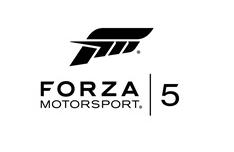 “Forza Motorsport 5”Special Editions Fact SheetSeptember 2013Title:	“Forza Motorsport 5”Availability:		November 2013Publisher:	Microsoft StudiosDeveloper:	Turn 10 StudiosFormat:	Blu-ray for the Xbox One video game and entertainment system; Xbox Live-enabled1; compatible with Kinect for Xbox OneESRB Rating:	E (Everyone)Estimated retail prices:	Standard/Day One Edition: $59.99, 49.99 pounds, 69.99 eurosLimited Edition: $79.99, 59.99 pounds, 79.99 euros Xbox is proud to announce the full details of the Day One and Limited Edition of “Forza Motorsport 5,” which will be available for pre-order today, Aug. 15, from participating retailers.  Both editions feature exclusive digital content that offers a competitive advantage right out of the box, as listed below. “Forza Motorsport 5” Day One Edition (limited to 305,000 units worldwide) includes the following: Full disc copy of “Forza Motorsport 5”Day One Car Pack*. This three-car pack features amazing cars each with a Day One-themed livery and custom tuning package created by the experts at Turn 10 Studios. The Day One Car Pack includes the following cars:2010 Audi TT RS Coupe 2011 Lamborghini Gallardo LP570-4 Superleggera 2013 Ford Focus ST Commemorative Day One packaging designed to match the Xbox One Day One console.   “Forza Motorsport 5” Limited Edition (limited to 169,000 units worldwide) includes the following: All the contents of the “Forza Motorsport 5” Day One Edition as described above plus the following: Limited Edition Car Pack*. This five-car pack features new cars that are already destined for legendary status. Each car in the “Forza Motorsport 5” Limited Edition Car Pack will feature a Limited Edition livery and will be tuned to the top of its respective class. The cars in the “Forza Motorsport 5” Limited Edition Car Pack include these:2011 Audi RS 3 Sportback2012 Aston Martin Vanquish2013 Shelby Mustang GT5002013 SRT Viper GTS2014 McLaren P1VIP membership. “Forza Motorsport 5” VIPs enjoy exclusive benefits, including 2x player reward acceleration, access to exclusive multiplayer events, and an exclusive in-game player card badge. VIPs will also have access to the “Forza Motorsport 5” VIP Car Pack, featuring five amazing cars only available to VIP members:1965 Shelby Cobra 427 S/C1987 RUF CTR Yellowbird1991 Mazda #55 787B2011 Bugatti Veyron Super Sport2011 Ford F150 SVT RaptorCar Tokens. A starting balance of 1,250 Car Tokens allow instant access to any car in the game ($10 value).Collectible Limited Edition packaging. Commemorative packaging featuring the 2014 Audi RS 7.
SteelBook Blu-ray case
Decal sheet. Automotive-inspired window decals featuring the “Forza Motorsport 5,” Xbox One and Audi logos.
*The cars featured in the Limited Edition Car Pack and the Day One Edition Car Pack of “Forza Motorsport 5” have been customized with unique Xbox One liveries and feature custom tunes designed by the developers at Turn 10 to improve performance above their stock counterparts. The stock versions of these cars will also be available on disc in “Forza Motorsport 5.”AssetsAssets for “Forza Motorsport 5” are available on Xbox Wire: http://news.xbox.com/media/?path=xbox-one-a-new-generation-revealed/games/forza-motorsport-5.About Turn 10 Studios“Forza Motorsport 5” is published by Microsoft Studios in conjunction with Turn 10 Studios, the creators of the “Forza Motorsport” franchise, which is recognized by Metacritic as the highest rated racing series of the past 10 years. In 2011, Turn 10 Studios released “Forza Motorsport 4,” the year’s most widely acclaimed racing game that was recognized as “Racing Game of the Year” by the Academy of Interactive Arts and Sciences.More information about the Forza Motorsport franchise is available at http://www.forzamotorsport.net.About XboxXbox is Microsoft’s premier entertainment brand for the TV, phone, PC and tablet. In living rooms or on the go, Xbox is home to the best and broadest games, as well as one of the world’s largest libraries of movies, TV, music and sports. Your favorite games, TV and entertainment come to life in new ways through the power of Kinect, Xbox SmartGlass and Xbox Live, the world’s premier social entertainment network. More information about Xbox can be found online at http://www.xbox.com.About MicrosoftFounded in 1975, Microsoft (Nasdaq “MSFT”) is the worldwide leader in software, services and solutions that help people and businesses realize their full potential.The information contained in this fact sheet relates to a pre-release product that may be substantially modified before its first commercial release. Accordingly, the information may not accurately describe or reflect the product when first commercially released. This fact sheet is provided for informational purposes only, and Microsoft Corp. makes no warranties, express or implied, with respect to the fact sheet or the information contained in it.1 Online multiplayer requires Xbox Live Gold Membership (sold separately). 2 Based on estimated retail prices; actual retail prices may vary.For more information, press only: Brock Penner, Edelman, (604) 648-3420, brock.penner@edelman.comBrandon Vaughan, Edelman, (206) 505-6568, brandon.vaughan@edelman.comStandard 
EditionDay One EditionLimited 
EditionFull game •••Day One Car Pack*••Limited Edition Car Pack*•VIP membership, $19.99 value2•Car Tokens, $9.99 value2•SteelBook case•Decal sheet•